OVERVIEW OF ONLINE PART-TIME & SHORT-TERM PROGRAMMES IN GERMANAcademic Year 2022-2023For online admission       parttimecourses.mu.ac.in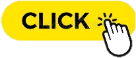  CERTIFICATE IN GERMAN (FOR BEGINNERS)Eligibility: X Std OR XII Std OR Degree CertificateFees: Rs.  4,100/- Full Beginner’s Courses Certificate in German (Beginner A1)  Short-Term Intensive Basic Certificate in German (Beginner A1)Eligibility: X Std OR XII Std OR Degree CertificateFees: Rs. 7,600/-    DIPLOMA IN GERMANEligibility: Certificate in German (University) / Max Mueller Bhavan – (passed A1 Level) + X Std OR XII std OR Degree CertificateFees: Rs. 4,600/-Short-Term Intensive Diploma in German (A2)Eligibility: Certificate in German (University) / Max Mueller Bhavan – (passed A1 Level) + X Std OR XII std OR Degree CertificateFees: Rs. 7,600/-ADVANCED DIPLOMA I IN GERMAN (Level B1)Eligibility: Diploma in German (University) / Max Mueller Bhavan (passed A2 Level) + X Std OR XII std OR Degree CertificateFees: Rs. 5,100/-ADVANCED DIPLOMA II IN GERMAN (Level B2)Eligibility: Candidates passed SSC OR any other equivalent XII Standard Exam (ICSE, CBSE, IB) recognized by the University of Mumbai + Advanced Diploma I in German / B1 of Goethe InstituteFees: 8,100/- ADVANCED DIPLOMA III IN GERMAN (Level C1)Eligibility: Candidates passed SSC OR any other equivalent XII Standard Exam (ICSE, CBSE, IB) recognized by the University of Mumbai + Advanced Diploma II in German / B2 of Goethe InstituteFees: Rs. 8100/-DIPLOMA IN COMMERCIAL & TECHNICAL TRANSLATION AND TOURISMEligibility: S.S.C. / I.C.S.E. / C.B.S.E. i.e. Certificate of having cleared the 10th Standard Examination recognised by this University + Advanced Diploma in German form this University or any other University in India recognised by this University,   OR   Clearing B2.1 / Mittelstufe I of Max Mueller Bhavans in India or of any Goethe Institute worldwide.Fees: Rs. 7,600/-  Certificate in Communicative Marathi (Level 1)  Eligibility: X Std OR XII Std OR Degree Certificate  Fees: Rs. 3100/-Diploma in Communicative Marathi (Level 2)Eligibility:Certificate in Communicative Marathi (Level 1)Fees: Rs. 4100/-OVERVIEW OF ONLINE PART-TIME PROGRAMMES IN JAPANESECertificate in Japanese (Beginner JLPT N5)  Eligibility: S.S.C. / I.C.S.E. / C.B.S.E. i.e. Certificate of having cleared the 10th Standard Examination recognised by this University  Fees: Rs. 3500/-Diploma in Japanese (Intermediate JLPT N4) Eligibility: S.S.C. / I.C.S.E. / C.B.S.E. i.e. Certificate of having cleared the 10th Standard Examination recognised by this University + Certificate                                                                    Programme in Japanese conducted by this or any other University/Institution, which is recognised by this University ORLevel 4 of old JLPT / N5 of new JLPT.  Fees: Rs. 3700Advanced Diploma in Japanese 1 and 2 (JLPT N2)Eligibility: Eligibility: S.S.C. / I.C.S.E. / C.B.S.E. i.e. Certificate of having cleared the 10th Standard Examination recognised by this University + Diploma Programme in Japanese conducted by this or any other University/Institution, which is recognised by this University,ORLevel 3 of old JLPT / N 4 of new JLPT.Fees: Rs. 4000SHORT TERM CERTIFICATE I (HSK LEVEL 1) IN CHINESE MANDARIN:Eligibility: S.S.C. / I.C.S.E. / C.B.S.E. i.e. Certificate of having cleared the 10th Standard Examination recognised by this University.​Fees: Tuition fees + University exam fees: Rs. 12,000/-.Duration: 48 hrsSHORT TERM CERTIFICATE II (HSK LEVEL 2) IN CHINESE MANDARIN: Eligibility: HSK Level 1 Certificate + S.S.C. / I.C.S.E. / C.B.S.E. i.e. Certificate of having cleared the 10th Standard Examination        recognised by this University.Fees: Tuition fees + University exam fees: Rs. 12,000/-.Duration: 60 hrsDIPLOMA I (HSK LEVEL 3) IN CHINESE MANDARIN:Eligibility: HSK Level 2 Certificate + S.S.C. / I.C.S.E. / C.B.S.E. i.e. Certificate of having cleared the 10th Standard Examination        recognised by this University. Fees: Tuition fees + University exam fees: Rs. 14,000/-.  Duration: 80 hrsDIPLOMA II (HSK LEVEL 4) IN CHINESE MANDARIN:Eligibility: HSK Level 3 Certificate + S.S.C. / I.C.S.E. / C.B.S.E. i.e. Certificate of having cleared the 10th Standard Examination        recognised by this University.​Fees: Tuition fees + University exam fees: Rs. 20,000/-. Duration: 120 hrsBatch No.Batch codeName of the OnlineProgramme / BatchDuration1GCSU1Sundays 9.00 a. m. – 1.00 p.m.Certificate in German Intake: 60 / 1 year03.07.2022 – 12.03.2023Admissions open2GCSU2 (Offline Batch)Sundays 9.00 a.m. – 1.00 p.m.at Kalina Campus,University of Mumbai, Santacruz East, Mumbai 98.Certificate in German Intake: 60 / 1 year17.07.2022 – 12.03.2023Admissions closed3GCMT1Monday to Thursday 7.30 a.m. – 8.30 a.m.Certificate in German Intake: 60/ 1 year21.07.2022 – 09.03.2023Admissions open4GCSA1Saturdays 2 p.m. – 6 p.m.Certificate in German Intake: 60 / 1 year23.07.2022 – 11.03.2023Admissions open5GCTT1Tuesdays & Thursdays 8.00 a.m. – 10.00 a.m.Certificate in German Intake: 60 / 1 year26.07.2022 – 09.03.2023Admissions open6GCSU3Sundays 2.00 p.m. – 6.00 p.m.Certificate in German Intake: 60 / 1 year31.07.2022 – 12.03.2023Admissions open7GCSU4 (Offline Batch)Sundays 9.00 a.m. – 1.00 p.m.Certificate in German Intake: 60 / 1 year07.08.2022 – 12.03.2023Admissions open8GCMT2Monday to Thursday 8.30 p.m. – 9.30 p.m.Certificate in German Intake: 60 / 1 year08.08.2022 – 09.03.2023Admissions open9GCSUR (Offline Batch)Sundays 9.00 a.m. – 1.00 p.m.at Royal College of Arts, Science & CommercePenkarpada, Mira Road (E), Dist. Thane -401107Certificate in German Intake: 60 / 1 year17.07.2022 – 12.03.2023Admissions openBatch No.Batch codeName of the Online Programme / BatchDuration1GSC4MT1Short-Term01.08.2022-Monday to ThursdayIntensive Basic Certificate in German24.11.20226.30 p.m. – 8.30 p.m.   (Beginner A1) Online    Intake: 25 / 120 hoursAdmissions open2GSC4MT3Short-TermMonday to ThursdayIntensive Basic Certificate in German08.08.2022-30.11.20228.00 p.m. – 10.00 p.m.   (Beginner A1) Online    Intake: 25 / 120 hoursAdmissions openBatch No.Batch CodesName of the Online Programme / BatchDuration1GDSU1Sundays 9.00 a.m. – 2.00 p.m.Diploma in German Intake: 60 / 1 year17.07.2022 – 12.03.2023 Admissions open2GDMF1Monday to Friday
8.30 p.m. to 9.30 p.m.Diploma in German Intake: 60 / 1 year25.07.2022 – 10.03.2023Admissions open3GDSUR (Offline Batch)Sundays 9.00 a.m. – 2.00 p.m.at Royal College of Arts, Science & CommercePenkarpada, Mira Road (E), Dist. Thane -401107Diploma in German Intake: 60 / 1 year17.07.2022 – 12.03.2023 Admissions openBatch No.Batch codeName of the Online Programme / BatchDuration   1GSD4MT1Monday to Thursday  4.00 p.m. – 6.00 p.mShort-Term Intensive Diploma in German (A2) Online  Intake: 25 / 150 hours1.08.2022 - 16.12.2022Admissions open   2GSD4MT2Monday to Thursday  7.00 p.m. – 9.00 p.mShort-Term Intensive Diploma in German (A2) Online  Intake: 25 / 150 hours05.12.2022 –12.04.2023Admissions openBatchNo.Batch codeName of the Online Programme / BatchDuration1.GA1SS1Saturdays 2.30 p.m. – 7.00 p.m.and Sundays 9.00 a.m. – 1.30 p.m.(8 hours per week)Advanced Diploma in German (Advanced B1) OnlineIntake: 60 / 1 year09.07.2022 – 12.03.2023240 hoursAdmissions open2.GA1SS2Saturdays 2.30 p.m. – 7.00 p.m.Sundays 9.00 a.m.  – 1.30 p.m.Advanced Diploma in German (Advanced B1) OnlineIntake: 60 / 1 year23.07.2021 – 01.04.2023 Sr.No.Batch CodesName of the Online Programme / BatchDuration1.GA2SS1Saturdays 2.30 p.m. – 7.00 p.m.  and Sunday 9.00 a.m. – 1.30 p.m.Advanced Diploma in German (Advanced B2) OnlineIntake: 60 / 1 year240 hours09.07.2022 – 12.03.2023Admissions openSr.No.Batch CodesName of the Online Programme / BatchDuration1.GA3SS1Saturdays 2.30 p.m. – 7.00 p.m.  and Sundays 9.00 a.m. – 1.30 p.m.Advanced Diploma in German (Advanced C1) OnlineIntake: 60 / 1 year240 hours09.07.2022 – 12.03.2023Admissions openBatchNo.Batch codeName of the Online Programme / BatchDuration1GTTSU1Sundays11 a.m. - 1.00 p.m. - Tourism1.30 p.m. - 3.30 p.m. Translation Paper 1 and 4.00 p.m. - 6. 00 p.m. Translation Paper 2Diploma in Commercial & Technical Translation & TourismIntake: 60 / 1 year09.07.2022 – 12.03.2023Admissions openSr.No.Batch CodesName of the Online Programme / BatchDuration1.MCSS1Saturday & Sunday: 09:00 a.m. to 11:00 a.m.Certificate in Communicative Marathi (Level 1)Intake: 30 / 1 year09.07.2022 –12.03.2023Admissions openSr.No.Batch CodesName of the Online Programme / BatchDuration1.MDSS1Saturday & Sunday: 09:00 a.m. to 11:30 a.m.Diploma in Communicative Marathi (Level 2)Intake: 30 / 1 year09.07.2022-12.03.2023Admissions openBatch No.Batch CodesName of the Online Programme/ BatchDuration1.JCSA1Saturdays8.00 a.m. – 11.00 a.m.Certificate in Japanese (Beginner JLPT N5) OnlineIntake: 60 / 1 year23.07.2022 –11.03.2023Admissions open2.JCMW1Mondays and Wednesdays8.30 p.m. – 10.00 p.m.Certificate in Japanese (Beginner JLPT N5) OnlineIntake: 60 / 1 year01.08.2022 –09.03.2023Admissions openBatch No.Batch CodesName of the Online Programme/ BatchDuration1.JDSU1Sundays8.00 a.m. – 11.00 a.m.Diploma in Japanese (Intermediate JLPT N4) OnlineIntake: 60 / 1 year24.07.2022 –12.03.2023Admissions openBatch No.Batch CodesName of the Online Programme/ BatchDuration1.JA1SA1Saturdays11.00 a.m. – 2.00 p.m.Advanced Diploma in Japanese 1 (JLPT N3) OnlineIntake: 60 / 1 year23.07.2022 –11.03.2023Admissions open   2.JA2SU1Sundays11.00 a.m. – 2.00 p.m.Advanced Diploma in Japanese 2 (JLPT N2) OnlineIntake: 60 / 1 year24.07.2022 –11.03.2023Admissions open3.JBDSU1Sundays2.00 p.m. to 5.00 p.m.Diploma in Business Japanese: 24.07.2022 –11.03.2023Admissions openBatch No.Batch CodeName of the Programme / Batch (online)DurationTeachers1.Sundays2.00 pm to 6.00 pmShort Term Certificate I in Chinese Mandarin (HSK 1)19.06.2022 to 04.09.2022Admissions OpenHeena Mukadam2.Sundays9.00 am to 1.00 pmShort Term Certificate I in Chinese Mandarin (HSK 1)25.09.2022 to 15.01.2023Heena MukadamBatch No.Batch CodeName of the Programme / Batch (online)Duration1.Sundays 9.00 am to 1.00 pmShort Term Certificate II in Chinese Mandarin (HSK 2)24.07.2022 to 04.12.2022Admissions OpenBatch No.Batch CodeName of the Programme / Batch (online)Duration1.Sundays9.00 am to 1.00 pmDiploma I in Chinese Mandarin (HSK 3)19.06.2022 to 27.11.2022Admissions Open2.Sundays2.00 pm to 6.00 pmDiploma I in Chinese Mandarin (HSK 3)25.09.2022 to 19.03.2023Batch No.Batch CodeName of the Programme / Batch (online)Duration1.Sundays9.00 am to 1.00 pmDiploma II in Chinese Mandarin (HSK 4)07.08.2022 to 09.04.2023